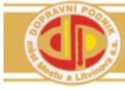 DOPRAVNÍ PODNIK měst Mostu a Litvínova, a.s.tř. Budovatelů 1395/23, 434 01 MostIČ: 62242504SMLOUVA O POSKYTNUTÍ SOUČINNOSTIuzavřená dle § 1746 odst. 2 (dále jen „Smlouva“) zákona č. 89/2012 Sb., občanský zákoník,(dále jen „občanský zákoník“)SMLUVNÍ STRANYDOPRAVNÍ PODNIK měst Mostu a Litvínova, a.s.434 01 Most, tř. Budovatelů 1395/23
MUDr. Sášou Štemberou, předsedou představenstva
Bc. Danielem Dunovským, místopředsedou představenstva1.1 Objednatel:se sídlem:
zastoupený:IČ:DIČ:
č. účtu:
obchodní rejstřík:622 42 504CZ62242504
107-8416280217/0100Krajský soud v Ústí nad Labem, oddíl B, vložka 660Zhotovitel: Ing. Ivo Herman, CSc.se sídlem: Na Vyhlídce 559/8, Moravany 664 48IČ: 425 88 022DIČ: CZ6006141515č. účtu: 109550305/0300obchodní rejstřík: Krajský soud v Brně, oddíl A., vložka 25356PROHÁŠENÍ SMLUVNÍCH STRANObjednatel je právnickou osobou a prohlašuje, že má veškerá práva a způsobilost k tomu, aby plnil závazky vyplývající ze Smlouvy, a že mu nejsou známy žádné právní překážky, které by bránily či omezovaly plnění jeho závazků.Zhotovitel je fyzickou osobou a prohlašuje, že má veškerá práva a způsobilost k tomu, aby splnil závazky vyplývající z této Smlouvy, a že mu nejsou známy žádné faktické, právní ani jiné překážky, které by bránily, či omezovaly plnění jeho závazků a že uzavřením Smlouvy nedojde k porušení žádného obecně závazného právního předpisu. Zhotovitel současně prohlašuje, že se dostatečným způsobem seznámil se záměry Objednatele ohledně přípravy a realizace akce specifikované v následujících ustanoveních této Smlouvy a že na základě tohoto zjištění přistupuje k uzavření Smlouvy. Zhotovitel zejména prohlašuje, že si prostudoval všechny přílohy Smlouvy.Zhotovitel pro Objednavatele v minulosti zhotovil / dodal / provedl následující:dílo dle smlouvy o dílo č. 197/2015/190 I ze dne 04.09.2015, ve znění všech dodatků - dodávka a implementace „IPRM doprava II - informační systém veřejné dopravy“ - přičemž jako subdodavatel Zhotovitele dodával, mimo jiné, dispečink, informační panely do vozidel i na zastávky a další;1DOPRAVNÍ PODNIK měst Mostu a Litvínova, a.s.tř. Budovatelů 1395/23, 434 01 MostIČ: 62242504dílo dle smlouvy o dílo č. 213/2017/190 I ze dne 07.11.2017 - dodávka a implementace Informačního systému II., přičemž Zhotovitel v rámci konsorcia „Informační systém ML“ dodával, mimo jiné, informační panely do vozidel i na zastávky a další,(dále jen „Dispečink“).Objednatel připravuje realizaci zadávacího řízení na veřejnou zakázku nazvanou „Nový elektronický odbavovací systém II“ (dále jen „Veřejná zakázka“), přičemž pro účely realizace předmětu Veřejné zakázky vznikla Objednateli potřeba zajistit součinnost Zhotovitele za účelem hladkého průběhu realizace jak zadávacího řízení na Veřejnou zakázku, tak samotného předmětu Veřejné zakázky.Zhotovitel potvrzuje, že si s náležitou odbornou péčí prostudoval a detailně se seznámil s veškerými požadavky Objednatele uvedenými v této Smlouvě či jiných relevantních dokumentech obsahujících vymezení požadovaných činností, zejména se Zhotovitel seznámil se zadávací dokumentací Veřejné zakázky.Objednatel informuje Zhotovitele a Zhotovitel bere na vědomí, že předmět Veřejné zakázky bude realizován s využitím dotačních prostředků ze Strukturálních fondů EU, které bude Objednatel v budoucnu žádat (Výzva ITI č. 7 - Telematika pro veřejnou dopravu Integrovaného regionálního operačního programu (IROP), konkrétně v rámci projektu Nový elektronický odbavovací systém, reg. č. CZ.06.06.01/00/22_067/0002484; dále jen „Dotace“), které podléhají kontrole z hlediska vykazování účelovosti jejich čerpání. Zhotovitel bere zejména na vědomí, že Zhotovitelem řádně poskytnutá součinnost na základě této Smlouvy je pro Objednatele jedním z předpokladů pro úspěšné čerpání dotačních prostředků a výslovně bere na vědomí, že v případě, že v důsledku porušení této Smlouvy Zhotovitelem nebo v důsledku jiného pochybení Zhotovitele dojde k porušení pravidel poskytovatele Dotace, hrozí Objednateli vznik škody velkého rozsahu v souvislosti s rizikem krácení nebo odebrání Dotace. Smluvní strany se v této souvislosti výslovně dohodly, že Zhotovitel zodpovídá za jakoukoliv takto vzniklou škodu a zavazuje se ji uhradit. Škodou se přitom pro účely tohoto ustanovení Smlouvy rozumí zejména jakákoliv forma ztráty dotačního financování, tedy nejen situace, kdy Objednateli v souvislosti s porušení této Smlouvy Zhotovitelem nebo v důsledku jiného pochybení Zhotovitele vznikne povinnost Dotaci nebo její část vrátit (vratka), ale také situace, kdy Objednateli v souvislosti s porušením této Smlouvy Zhotovitelem nebo v důsledku jiného pochybení Zhotovitele nebude Dotace nebo její část vůbec vyplacena (krácení), přestože její vyplacení bylo formou rozhodnutí o poskytnutí dotace, nebo jinou obdobnou formou, již Objednateli přislíbeno. Zhotovitel zodpovídá i za jakékoliv náklady, které Objednateli vzniknou nebo budou muset být vynaloženy v souvislosti se situacemi popsanými výše, včetně penále případně vyměřeného jako důsledek porušení pravidel nakládání s veřejnými prostředky, a zavazuje se je Objednateli nahradit. To dále platí obdobně, pokud Zhotovitel znemožní řádný výkon kontroly orgánům oprávněným ke kontrole účelnosti vynaložení dotačních prostředků, nepředloží jim požadované doklady apod. Zhotovitel se výslovně zavazuje k součinnosti při výkonu kontroly orgány oprávněnými ke kontrole účelnosti vynaložení dotačních prostředků (např. vykazování, účelnost, čerpání). Smluvní strany výslovně prohlašují, že v případě, kdy součinnost nedodá třetí strana nebo k pochybení dojde vinnou třetí strany (tj. k porušení či újmě nedojde vinou Zhotovitele), tak odpovědnost Zhotovitele nevzniká.2DOPRAVNÍ PODNIK měst Mostu a Litvínova, a.s.tř. Budovatelů 1395/23, 434 01 MostIČ: 62242504PŘEDMĚT SMLOUVYPředmětem této Smlouvy je závazek Zhotovitele řádně a včas funkčně integrovat a propojit dodavatelem1 navržený komunikační protokol do prostředí Dispečinku Objednatele (který již používá), jak je definováno v příloze č. 1 této Smlouvy (dále jen „Integrace komunikačního protokolu“), a dále poskytovat podporu a součinnost budoucímu dodavateli předmětu Veřejné zakázky či Objednateli, kdykoliv o to požádá tento dodavatel nebo Objednatel, a to po celou dobu životnosti předmětu Veřejné zakázky, která se předpokládá na 10 let od okamžiku předání předmětu Veřejné zakázky (dále jen „Poskytování součinnosti“). Předmětem této Smlouvy je dále poskytnutí součinnosti, technického poradenství a podpory při vypracování odpovědí na žádosti potenciálních dodavatelů (soutěžitelů) o vysvětlení zadávací dokumentace v rámci zadávacího řízení na Veřejnou zakázku (dále jen „Dodatečné informace“, všechny činnosti společně dále také jako „předmět Smlouvy“). Smluvní strany se výslovně dohodly, že ustanovení předchozí věty se použije pouze na takové žádosti potenciálních dodavatelů o vysvětlení zadávací dokumentace, které se přímo týkají Integrace komunikačních protokolů do prostředí Dispečinku. Vše výše uvedené též v souladu s pokyny Objednatele. Nedílnou součástí předmětu Smlouvy je uživatelská a technická dokumentace k předmětu Smlouvy, potřebná k jeho řádnému užití (dále jen „Dokumentace“). V případě provedení změny předmětu Smlouvy předá Zhotovitel Objednateli i aktualizovanou Dokumentaci potřebnou k řádnému užití předmětu Smlouvy. Pro vyjasnění pochybností Smluvní strany prohlašují, že, mimo jiné, za účelem naplnění tohoto článku, zejména Poskytování součinnosti po celou dobu životnosti předmětu Veřejné zakázky, vyjednají a uzavřou servisní smlouvu (dále jen „Servisní smlouva“).Zhotovitel se zavazuje řádně a včas provést na svůj náklad a nebezpečí činnosti definované v předchozím odstavci Smlouvy v souladu se Smlouvou, Přílohou č. 1 a s doplňujícími pokyny Objednatele a Objednatel se zavazuje zaplatit za tyto činnosti Zhotoviteli dohodnutou odměnu uvedenou v bodě 4.1 této Smlouvy.Zhotovitel se zavazuje, že předmět Smlouvy bude vyhovovat bezpečnostním standardům, jejichž použití je obvyklé u obdobných produktů či služeb jako je předmět Smlouvy, minimálně však v rozsahu stanoveném v ustanovení § 5 zákona č. 181/2014 Sb., o kybernetické bezpečnosti a o změně souvisejících zákonů, ve znění pozdějších předpisů, a musí být plně kompatibilní jak s aktuální verzí odbavovacího systému Objednatele, tak s novým odbavovacím systémem, který je předmětem Veřejné zakázkyPro vyloučení pochybností Smluvní strany prohlašují, že předmětem Smlouvy nejsou aktualizace, záplaty a další úpravy Dispečinku nad rámec činností souvisejících s Předmětem smlouvy, zejména s Integrací komunikačního protokolu; za tímto účelem bude uzavřena Servisní smlouva.ODMĚNA A PLATEBNÍ PODMÍNKYOdměna za předmět Smlouvy je definována hodinovou sazbou Zhotovitele, která činí:Cena za hodinu vývoje (60 minut) bez DPHDPHCena za hodinu vývoje (60 minut) včetně DPH1.500, - Kč315, - Kč1.815, - Kč(dále jako „Cena“).1 Dodavatelem se pro účely tohoto ustanovení Smlouvy rozumí vybraný dodavatel, který vzejde ze zadávacího řízení na Veřejnou zakázku.3DOPRAVNÍ PODNIK měst Mostu a Litvínova, a.s.tř. Budovatelů 1395/23, 434 01 MostIČ: 62242504Cena se sjednává jako cena konečná a nepřekročitelná. Překročení ceny, stejně jako jakékoliv další změny této Smlouvy jsou možné pouze s výslovným písemným souhlasem Objednatele. Cena zahrnuje veškeré náklady Zhotovitele související s předmětem Smlouvy.Objednatel se zavazuje zaplatit Cenu bezhotovostním převodem na bankovní účet Zhotovitele uvedený v záhlaví Smlouvy na základě řádně vystavených daňových dokladů Zhotovitelem a v souladu s platebními podmínkami dle bodu 4.4 a 4.5 Smlouvy.Právo vystavit daňový doklad vzniká Zhotoviteli měsíčně, a to první den kalendářního měsíce následujícího po měsíci, za který je Cena nárokována. Datem uskutečnění zdanitelného plnění je poslední den měsíce, za který je Cena nárokována. Cena bude Objednateli účtována na základě výkazu práce, který Zhotovitel předá Objednateli nejpozději do 15. pracovního dne měsíce následujícího po měsíci, za který je Cena nárokována.Daňový doklad bude obsahovat náležitosti daňového dokladu stanovené zákonem č. 235/2004 Sb., o dani z přidané hodnoty, ve znění pozdějších předpisů, a zákonem č. 563/1991 Sb., o účetnictví, ve znění pozdějších předpisů. Daňový doklad musí dále obsahovat název a registrační číslo dotačního projektu. Tyto údaje budou sděleny Zhotoviteli Objednatelem po podání projektové žádosti. V případě, že daňový doklad nebude obsahovat požadované údaje či bude neúplný, je Objednatel oprávněn daňový doklad do 7 kalendářích dnů vrátit Zhotoviteli. Zhotovitel je povinen takový daňový doklad opravit. Lhůta splatnosti počíná v takovém případě běžet ode dne doručení opraveného dokladu Zhotoviteli.Smluvní strany stanovily splatnost daňového dokladu na 30 dnů od jeho doručení Objednateli.DOBA PLNĚNÍ A PŘEDÁNÍ DÍLAZhotovitel se zavazuje provést činnosti, které jsou předmětem Smlouvy v následujících lhůtách:Integraci komunikačního protokolu - bez zbytečného odkladu po doručení výzvy Objednatele (výzva objednatele bude doručena 30 dní před začátkem termínu plnění), a to v termínech a rozsahu (plnění milníků) dle prováděcího projektu a harmonogramu vybraného dodavatele předmětu Veřejné zakázky.Zpracování Dodatečných informací - do 2 pracovních dnů od doručení výzvy Objednatele.Poskytování součinnost - ve lhůtách na základě dohody s Objednatelem, případně bez zbytečného odkladu od doručení výzvy Objednatele či dodavatele.Místem plnění jsou prostory na adresách tř. Budovatelů 1395/23, Most a Mostecká 2048, Litvínov, nedohodnou-li se Smluvní strany v průběhu realizace předmětu Smlouvy jinak.Integrace komunikačního protokolu bude ukončena na základě akceptačního protokolu podepsaného oběma smluvními stranami, ve kterém bude uvedeno minimálně místo, čas a osoby přítomné akceptaci. Do protokolu budou také zaznamenány případné vady, nedodělky a nedostatky a lhůta pro jejich odstranění Zhotovitelem (bez zbytečného odkladu). Odstranění zjištěných vad bude také uvedeno v protokolu. Zhotovitel je povinen tyto vady na své náklady odstranit. Doba, po kterou Zhotovitel bude odstraňovat případné vady, nemá vliv na povinnost Zhotovitele dodat další předmět Smlouvy řádně a včas.Zpracování Dodatečných informací bude v každém jednotlivém případě ukončeno e-mailovou akceptací ze strany Objednatele.4DOPRAVNÍ PODNIK měst Mostu a Litvínova, a.s.tř. Budovatelů 1395/23, 434 01 MostIČ: 62242504Poskytování součinnosti bude ukončeno v každém jednotlivém případě akceptačním protokolem podepsaným oběma smluvními stranami v přiměřeném rozsahu ve smyslu čl. V odst. 5.3 této Smlouvy.Objednatel není povinen akceptovat předmět Smlouvy, který trpí jakýmikoliv vadami, zejména pokud neodpovídá specifikaci a/nebo nesplňuje některý z požadavků na předmět Smlouvy dle této Smlouvy.V případě, že k realizaci předmětu Smlouvy bude vyžadována spolupráce třetí strany, zejména budoucího dodavatele předmětu Veřejné zakázky, nebude Zhotovitel odpovědný za prodlení nebo újmu způsobenou tímto dodavatelem předmětu Veřejné zakázky.V případě, že bude třetí stranou vyžadována součinnosti Zhotovitele, bude tato poskytnuta maximálně do 5 pracovních dní (účtována dle článku 4.1), a to při tvorbě podkladů / dokumentace vybraného dodavatele předmětu Veřejné zakázky či při realizaci předmětu Veřejné zakázky. V případě, že bude třetí stranou vyžadována další součinnosti Zhotovitele při realizaci předmětu Veřejné zakázky (otestování integrovaného řešení), bude tato poskytnuta v termínech dodávky předmětu Veřejné zakázky.V případě, že bude Zhotovitelem vyžadována součinnost třetí strany, bude tato poskytnuta dle možností vybraného dodavatele předmětu Veřejné zakázky, maximálně do 5 pracovních dní s tím, že výzva bude doručena 30 dní před začátkem termínu plnění.ZÁRUKA ZA JAKOST, REKLAMACEZhotovitel poskytuje na Integraci komunikačního protokolu záruku za jakost v délce 24 měsíců (dále jen „Záruční doba“ a „Záruka“), která počíná běžet dnem akceptace Integrace komunikačního protokolu bez vad a nedodělků. Po dobu běhu Záruční doby odpovídá Zhotovitel za vady, které Objednatel zjistil a které včas reklamoval.Záruční doba se prodlužuje o dobu trvání vady, která brání užívání integrovaných komunikačních protokolů k účelu, ke kterému byla Integrace komunikačních protokolů provedena, tj. ode dne oznámení vady do dne provedení oprav, a to i opakovaně.Objednatel je v záruční době oprávněn reklamovat vady, a to písemnou formou (i e-mailem). V reklamaci musí být vada řádně popsána, případně alespoň způsob, jakým se vada projevuje. Za včasné uplatnění reklamace se považuje i její odeslání v poslední den lhůty.Smluvní strany uzavřou Servisní smlouvu, avšak do té doby je Zhotovitel povinen zahájit odstraňování vad následujícím způsobem:1) V případě vady ve smyslu čl. VI odst. 6.2 této Smlouvy (vada, která brání užívání) je Zhotovitel povinen odstranit vadu do 5 kalendářních dnů od jejího oznámení Objednatelem.2) V případě ostatních vad je Zhotovitel povinen odstranit vadu do 10 pracovních dnů od jejího oznámení Objednatelem.Zhotovitel se zavazuje odstranit vady na své náklady tak, aby Objednateli nevznikly žádné další náklady, v opačném případě tyto vzniklé náklady uhradí Zhotovitel. Podobně Zhotovitel Objednateli nahradí vzniklou újmu související s vadou (např. výluka Dispečinku či nefunkčnost komunikačních protokolů).V případě, že Zhotovitel nezahájí odstraňování vad včas, nebo vady neodstraní včas, nebo je-li zřejmé, že plnění, ke kterému je z titulu Záruky za jakost povinen, nesplní, je Objednatel oprávněn zadat odstranění vad třetí osobě a Zhotovitel s tím souhlasí. Zhotovitel je následně5DOPRAVNÍ PODNIK měst Mostu a Litvínova, a.s.tř. Budovatelů 1395/23, 434 01 MostIČ: 62242504povinen nahradit Objednateli veškeré náklady, které mu vzniknou v souvislosti s takovýmto odstraněním vad navýšené o sankční přirážku ve výši 10 % z takových nákladů. Je-li Objednatel nucen odstranit vady vlastními silami, je Zhotovitel povinen Objednateli nahradit náklady v cenách obecně obvyklých v prokázané výši, navýšené o sankční přirážku ve výši 10 % z takových cen. Zhotovitel se zavazuje takovéto třetí osobě nebo Objednateli poskytnout bezplatně součinnost, když to bude potřeba.Žádným ustanovením tohoto článku není dotčen nárok Objednatele na náhradu škody, úroky z prodlení nebo smluvní pokutu dle této Smlouvy.Smluvní strany výslovně, pro vyloučení pochybností, vylučují použití jakýchkoli a všech ustanovení Občanského zákoníku, která zakládají výluku z odpovědnosti Zhotovitele či nemožnost pro Objednatele uplatnit práva z vad pro skutečnosti jiné, než které jsou uvedeny v této Smlouvě.Za vadu se považuje i situace, kdy Zhotovitel nepředá Objednateli aktualizované znění Dokumentace.ODSTOUPENÍ OD SMLOUVY A SANKCESmluvní strany se dohodly, že od Smlouvy lze odstoupit z důvodu podstatného či opakovaného porušení Smlouvy druhou smluvní stranou.Za podstatné porušení smlouvy se považuje zejména, nikoliv však pouze, překročení termínu dodání dle bodu 5.1 Smlouvy, a to i termínů dílčích. Opakovaným porušením Smlouvy je druhé a každé následující porušení jakékoli povinnosti dle této Smlouvy smluvní stranou, pokud druhá smluvní strana na předchozí porušení a možnost následného odstoupení od Smlouvy porušující smluvní stranu písemně upozornila.Smluvní strana, na jejíž straně nastal důvod k odstoupení od Smlouvy, uhradí druhé straně majetkovou i nemajetkovou újmu způsobenou jí odstoupením od Smlouvy. To se týká zejména škod vzniklých prodloužením lhůt pro realizaci jednotlivých částí předmětu Smlouvy v případě odstoupení Objednatele z důvodu na straně Zhotovitele a případných dalších negativních následků pro Objednatele. Pro tento účel smluvní strany sjednávají, že odstoupení od Smlouvy nebude považováno za přerušení příčinné souvislosti mezi porušením povinnosti smluvní strany (které vedlo k odstoupení od smlouvy) a vznikem škody.Pro případ porušení povinnosti Zhotovitele provést Integraci komunikačního protokolu řádně a včas je Zhotovitel povinen zaplatit Objednateli (a k tomu se zavazuje) smluvní pokutu v rozsahu 10 000 Kč bez DPH, a to za každý započatý pracovní den prodlení.Pro případ porušení povinnosti Zhotovitele zpracovat dodatečné informace je Zhotovitel povinen zaplatit Objednateli (a k tomu se zavazuje) smluvní pokutu v rozsahu 5 000 Kč bez DPH, a to za každý započatý pracovní den prodlení.Pro případ porušení povinnosti Zhotovitele Poskytování součinnosti v dohodnuté lhůtě je Zhotovitel povinen zaplatit Objednateli (a k tomu se zavazuje) smluvní pokutu v rozsahu 5 000 Kč bez DPH, a to za každý započatý pracovní den prodlení.Pro případ porušení povinnosti Zhotovitele dle čl. VIII Smlouvy je Zhotovitel povinen zaplatit Objednateli (a k tomu se zavazuje) smluvní pokutu v rozsahu 500 000 Kč za každé jednotlivé porušení.6DOPRAVNÍ PODNIK měst Mostu a Litvínova, a.s.tř. Budovatelů 1395/23, 434 01 MostIČ: 622425047.5 Pro případ porušení jakékoliv další povinnosti Zhotovitele dle této Smlouvy je Zhotovitel povinen zaplatit Objednateli (a k tomu se zavazuje) smluvní pokutu v rozsahu 5 000 Kč, a to za každé takové porušení. A to včetně případu, kdy je Zhotovitel v prodlení s odstraněním vady ve lhůtě dle ustanovení této Smlouvy a vadu nemůže odstranit Objednatel sám nebo zvolená třetí osoba.7.6 V případě prodlení Objednatele se zaplacením Ceny se Objednatel zavazuje Zhotoviteli zaplatit úrok z prodlení ve výši 0,05 % z částky, s jejímž zaplacením bude Objednatel v prodlení, a to za každý započatý den prodlení.Smluvní pokuty dle této Smlouvy jsou splatné do 30 dnů od data, kdy byla povinné straně doručena písemná výzva k jejímu zaplacení.Uplatněním smluvních pokut dle této Smlouvy nejsou nikterak dotčeny nároky na náhradu škody vzniklé z porušení smluvní povinnosti, a to v plné výši. Odstoupením od této Smlouvy nezaniká vzniklý nárok na úhradu smluvní pokuty. Smluvní strany tak výslovně vylučují aplikaci ustanovení § 2050 občanského zákoníku.Objednatel má v případě odstoupení od Smlouvy z důvodu na straně Zhotovitele (kromě jiného) nárok na náhradu škody a na náhradu prokazatelných nákladů, které mu vzniknou v souvislosti se zajištěním náhradního plnění. Podpisem této Smlouvy Zhotovitel vyjadřuje souhlas s tím, že v případě předčasného ukončení Smlouvy z důvodu na straně Zhotovitele, je Objednatel oprávněn dokončit předmět Smlouvy za pomoci třetí osoby, aniž by to mělo vliv na licenční či jiná ujednání dle této Smlouvy.Odstoupení od této Smlouvy či jiné ukončení smluvního vztahu založeného touto Smlouvou se nedotýká práva na zaplacení smluvní pokuty nebo úroku z prodlení, pokud již dospěl, práva na náhradu škody vzniklé z porušení smluvní povinnosti, ujednání o mlčenlivosti a ochraně informací ani ujednání, které má vzhledem ke své povaze zavazovat Smluvní strany i po skončení Smlouvy.LICENČNÍ UJEDNÁNÍ8.1 Zhotovitel tímto poskytuje Objednateli výhradní oprávnění k výkonu práva užít výsledky vzniklé činností Zhotovitele v rámci realizace předmětu Smlouvy (dále jen „Výsledky“):a) v časovém rozsahu na dobu trvání majetkových autorských práv;v územním rozsahu pro provoz Objednatele;pro běžný způsob užití s ohledem na charakter předmětu Smlouvy; av omezeném množstevním rozsahu v počtu stávajících licencí Dispečinku;v souladu s dalšími podmínkami této Smlouvy (dále jen „Licence“). Licence se vztahuje na Výsledky a na všechna autorská díla ve smyslu § 2 zákona č. 121/2000 Sb., o právu autorském, o právech souvisejících s právem autorským a o změně některých zákonů, ve znění pozdějších předpisů (dále jen „Autorský zákon“), zejména databáze ve smyslu § 88 Autorského zákona, počítačové programy, grafická díla a jakékoliv výstupy Zhotovitele předávané Objednateli na základě této Smlouvy. Objednatel není povinen Licenci využít. Objednatel je oprávněn a Zhotovitel souhlasí s poskytnutím podlicence nebo postoupení licence třetím osobám ve stejném rozsahu (příp. i částečně), jako je udělena Licence, a to bezúplatně a bez dalšího souhlasu Zhotovitele, avšak vždy pouze na takovou osobu, která bude provozovatelem veřejné dopravy či její části (tj. Licence sleduje osud veřejné dopravy). Licence se vztahuje rovněž na veškeré7DOPRAVNÍ PODNIK měst Mostu a Litvínova, a.s.tř. Budovatelů 1395/23, 434 01 MostIČ: 62242504aktualizace, které Zhotovitel poskytne kdykoli v budoucnu na základě jakéhokoli titulu Objednateli, stejně tak jako na veškeré nové (další) verze Výsledků.Zhotovitel prohlašuje, že oprávněné zájmy autora nemohou být značně nepříznivě dotčeny tím, že Objednatel nebude Licenci vůbec či zčásti užívat. Bez ohledu na tuto skutečnost Smluvní strany tímto sjednávají, že právo Zhotovitele na odstoupení dle § 2378 Občanského zákoníku není Zhotovitel oprávněn uplatnit před uplynutím 10 let od poskytnutí Licence. Zhotovitel prohlašuje, že je oprávněným držitelem majetkových práv, která jsou předmětem tohoto licenčního ujednání.Smluvní strany souhlasí, že odměna za udělení Licence a případné licence třetí osoby je již zahnuta v Ceně. Zhotovitel prohlašuje, že s ohledem na povahu výnosů z Licence nemohou vzniknout podmínky pro uplatnění ustanovení § 2374 Občanského zákoníku, tedy že odměna za udělení Licence nemůže být ve zřejmém nepoměru k zisku z využití Licence.Obě Smluvní strany berou na vědomí, že originál podepsané Smlouvy může být v elektronické podobě zveřejněn v registru smluv, na internetových stránkách Objednatele a dále v souladu s povinnostmi vyplývajícími z jiných právních předpisů, a to bez časového omezení. Objednatel se zavazuje, že Smlouvu v souladu se zákonem č. 340/2015 Sb., o registru smluv, ve znění pozdějších předpisů, uveřejní v registru smluv.Obě Smluvní strany se zavazují zachovat mlčenlivost a nezpřístupnit třetím osobám informace, které se dozví v souvislosti s plněním této Smlouvy. Povinnost poskytovat informace podle zákona č. 106/1999 Sb., o svobodném přístupu k informacím, ve znění pozdějších předpisů, není tímto ustanovením dotčena.Obě Smluvní strany se zavazují udržovat v tajnosti a nezpřístupnit třetím osobám diskrétní informace (jak jsou vymezeny níže). Povinnost poskytovat informace podle zákona č. 106/1999 Sb., o svobodném přístupu k informacím, ve znění pozdějších předpisů, není tímto ustanovením dotčena. Za diskrétní informace se považují veškeré informace poskytnuté Objednatelem Zhotoviteli v souvislosti s touto Smlouvou, informace, na která se vztahuje zákonem uložená povinnost mlčenlivosti, veškeré další informace, které budou Objednatelem či Zhotovitelem označeny jako diskrétní nebo jako obchodní tajemství. Jako s diskrétní musí být nakládáno také s informacemi, které splňují podmínky, i když byly získané náhodně nebo bez vědomí Objednatele a dále veškeré informace získané od jakékoliv třetí strany, pokud se týkají Objednatele či plnění této Smlouvy.Smluvní strany se zavazují, že nezpřístupní jakékoliv třetí osobě diskrétní informace druhé Smluvní strany bez jejího souhlasu, a to v jakékoliv formě, a že podniknou všechny nezbytné kroky k zabezpečení těchto informací. Zhotovitel je povinen zabezpečit veškeré diskrétní informace Objednatele proti odcizení nebo jinému zneužití. Zhotovitel se zavazuje, že diskrétní informace užije pouze za účelem plnění této Smlouvy. Jiná použití nejsou bez písemného svolení Objednatele přípustná.Zhotovitel je povinen svého případného subdodavatele zavázat povinností mlčenlivosti a respektováním práv Objednatele nejméně ve stejném rozsahu, v jakém je v tomto závazkovém vztahu zavázán sám. Povinnost zachování mlčenlivosti trvá i po ukončení smluvního vztahu po dobu 5 let od skončení záruční doby.OSTATNÍ A ZÁVĚREČNÁ USTANOVENÍ9.1 Zhotovitel si je vědom skutečnosti, že podle § 2 písm. e) a § 13 zákona č. 320/2001 Sb., o finanční kontrole ve veřejné správě a o změně některých zákonů, ve znění pozdějších předpisů, je osobou povinnou spolupůsobit při výkonu finanční kontroly. Zhotovitel se zavazuje, že8DOPRAVNÍ PODNIK měst Mostu a Litvínova, a.s.tř. Budovatelů 1395/23, 434 01 MostIČ: 62242504poskytne kontrolnímu orgánu potřebné spolupůsobení při výkonu finanční kontroly a umožní přístup k potřebným dokladům. Zhotovitel umožní rovněž přístup k dokladům, které podléhají ochraně podle zvláštních právních předpisů (např. obchodní tajemství, utajované skutečnosti) za předpokladu, že budou splněny požadavky kladené právními předpisy.Smluvní strany se dohodly na tom, že jakákoliv peněžitá plnění dle Smlouvy jsou řádně a včas splněna odepsáním z účtu povinné smluvní strany ve prospěch účtu oprávněné smluvní strany nejpozději v poslední den splatnosti.V případě, že některá ustanovení této Smlouvy jsou nebo se stanou z jakéhokoliv důvodu zdánlivá, neúčinná nebo neplatná, a to i v důsledku rozhodnutí správních orgánů, nebude to mít za následek zdánlivost, neplatnost či neúčinnost Smlouvy. Příslušné ustanovení se smluvní strany zavazují do deseti pracovních dnů od žádosti kterékoli z nich nahradit takovým ustanovením, jehož věcný obsah bude shodný nebo co nejvíc podobný nahrazovanému ustanovení, přičemž účel a smysl této Smlouvy zůstane zachován.Není-li Smlouvou stanoveno výslovně něco jiného, lze ji měnit, doplňovat a upřesňovat pouze písemnými a oběma smluvními stranami podepsanými dodatky, a to s výjimkou změn kontaktních a identifikačních údajů.Veškeré spory mezi smluvními stranami vyplývající nebo související s ustanoveními této Smlouvy budou řešeny smírně. V případě, že se nepodaří vyřešit spor smírnou cestou, bude tento poukázán místně příslušnému soudu.Smluvní strany si ujednávají, že tato Smlouva a veškeré vztahy z této Smlouvy vyplývající se řídí právním řádem České republiky, a to zejména ustanoveními občanského zákoníku.Pro účely vzájemné komunikace se smluvní strany dohodly na písemné komunikaci na v záhlaví uvedené adresy, případně na e-mailové adresy kontaktních osob.Kontaktní osoba Zhotovitele: XXXKontaktní osoba Objednatele: XXXTato Smlouva nabývá platnosti v den jejího podpisu oběma smluvními stranami. Tato smlouva nabývá účinnosti v souladu s § 6 odst. 1) zákona č. 340/2015 Sb. o zvláštních podmínkách účinnosti některých smluv, uveřejňování těchto smluv a o registru smluv (dále jen „zákon o registru smluv“), dnem uveřejnění smlouvy v Registru smluv Ministerstva vnitra ČR, pokud není stanoveno jinak. Tato Smlouva podléhá uveřejnění v registru smluv dle zákona o registru smluv. Smluvní strany se dohodly, že Smlouvu v souladu s tímto zákonem uveřejní Objednatel, a to nejpozději do 25 dnů od podpisu Smlouvy. V případě nesplnění tohoto ujednání může uveřejnit smlouvu v registru smluv Zhotovitel.Tato Smlouva je vyhotovena a podepsána v elektronické podobě.Smluvní strany tímto prohlašují, že mají všechna práva k tomu potřebná a že jim nejsou známy skutečnosti, které by vylučovaly či ohrožovaly uzavření a realizaci této Smlouvy.Práva a povinnosti dle této Smlouvy není Zhotovitel oprávněn převést na třetí osobu bez předchozího písemného souhlasu Objednatele.Smluvní strany prohlašují, že tuto Smlouvu uzavírají po vzájemné dohodě, na základě jejich pravé a svobodné vůle, určitě, vážně a srozumitelně, a nikoliv v omylu. Smluvní strany si Smlouvu přečetly a s jejím obsahem souhlasí a na důkaz toho připojují své podpisy.9DOPRAVNÍ PODNIK měst Mostu a Litvínova, a.s.tř. Budovatelů 1395/23, 434 01 MostIČ: 62242504Zhotovitel prohlašuje, že předmět Smlouvy není a nebude zatížen právy třetích osob, ze kterých by pro Objednatele vyplynuly jakékoliv další finanční nebo jiné nároky ve prospěch třetích stran. V opačném případě Zhotovitel ponese veškeré důsledky takovéhoto porušení práv třetích osob.Za Objednatele:Za Zhotovitele:V Mostě dne 	V	dne	MUDr.SášaStem beraDigitálně podepsal MUDr. Sáša ŠtemberaDatum: 2024.07.0109:53:17+02'00'Ing. Ivo Herman, CSc.Digitálně podepsal Ing. Ivo Herman, CSc.Datum: 2024.06.27 14:23:35 +02'00'MUDr. Sáša Štembera předseda představenstva()()Ploníd Digitálně podepsal• L/alllťl Bc. Daniel DunovskýDunovskýDatum: 2024.07.0109:54:09 +02'00'Bc. Daniel Dunovský místopředseda představenstva a ředitel společnostiPříloha č. 1: Specifikace Integrace komunikačního protokolu10